Załącznik nr 2Formularz Cenowy„Dostawa wieszaków  dla  Muzeum Górnictwa Węglowego w Zabrzu” Lp.Opis technicznywzórIlośćCena netto za 1 szt.Wartość NettoWartość Brutto1Wieszak szatniowy na kółkachWymiary wieszaka:Długość od 1120 mm do 1200 mm Szerokość około 630 mmWysokość od 1850 mm do 2000mmIlość haczyków: 80Kolor konstrukcji metalowej wieszaka: czarnyUdźwig: 300 kg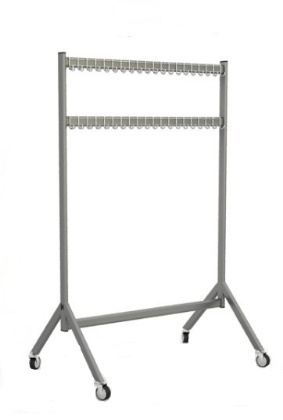 102.Wieszak na ubrania wolnostojącyWieszak metalowy w kolorze ; czarny lub grafitWysokość wieszaka 170 cmPodstawa okrągła o śred. 36 cmOkrągłe nakładki na zakończeniach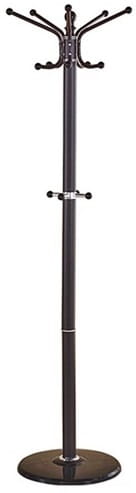 10RAZEMRAZEM